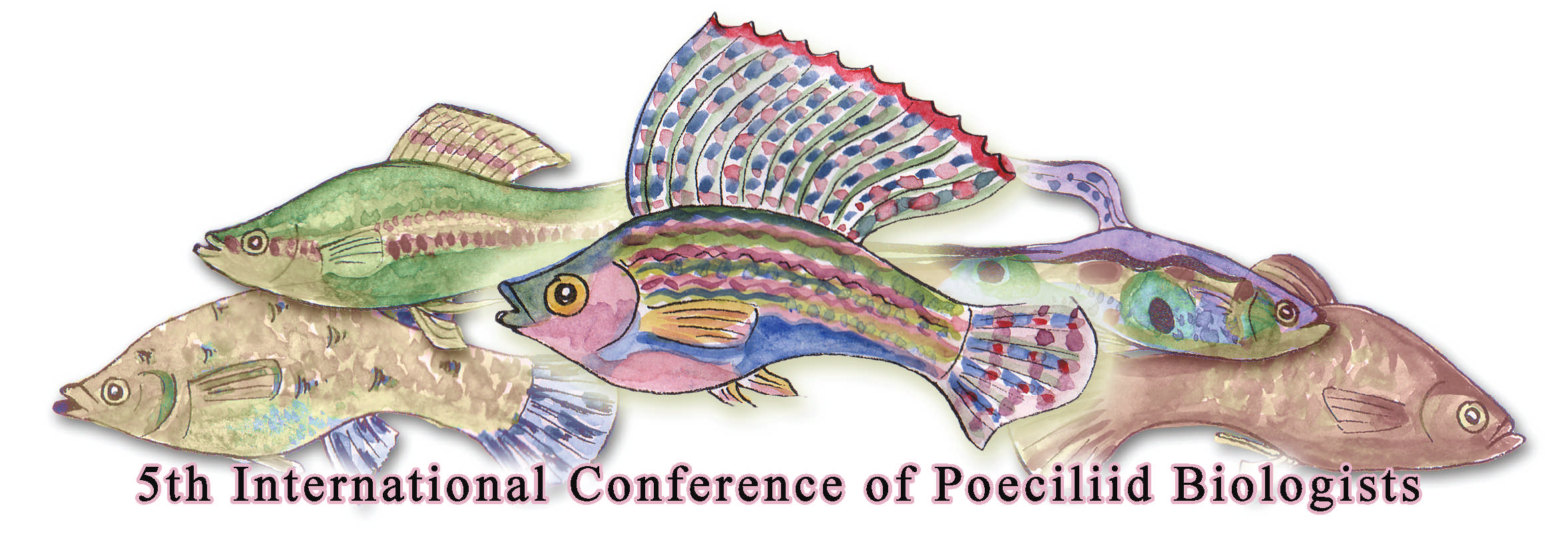 5th International Conference of Poeciliid Biologists: ProgrammeMonday 25th June 2012Tuesday 26th June 2012Wednesday 27th June  20128.00 – 9.00  Registration9.00 – 10.00  Opening ceremony    Welcome by Chair    Remarks by Dean    Remarks by Principal    MSTTE Minister Address10.00 – 10.30 COFFEE BREAK10.30 – 11.15 Keynote address:        Professor Anne MagurranSmall is beautiful: Trinidadian guppies and evolutionary ecology Session 1  Invasive Poeciliids 1 Chair: Kit Magellan11.15 – 11.35Amy DeaconHow reproductive ecology contributes to the global invasive success of the Trinidadian guppy11.35 –  11.55 Craig SargentSize-Dependent Dispersal in Two Species of Mosquitofish, Gambusia affinis and Gambusia geiseri11.55 – 12.15Doug FraserInvasion by niche construction: an experimental study of a predatory reversal between stream fish12.15 – 12.30Morelia Camacho-CervantesBehavioural responses to novel environments12.35 – 1.50LUNCHSession 2  Invasive Poeciliids 2  Chair: Anne Magurran1.50 – 2.10 Emili Garcia BerthouOn the invasive success and ecological impact of mosquitofish (Gambusia holbrooki) in Europe: what have we learned?2.10 – 2.30Kit MagellanMosquitofish harassment of native fish and the potential ameliorating effects of artificial refugia2.30 - 2.50Al ReeveAcclimation responses to different thermal regimes by the Trinidadian guppy2.50 – 3.10SESSIONS 1 AND 2: QUESTIONS AND DISCUSSION3.10 – 3.40COFFEE BREAKSession 3:  Parasites and Poeciliids Chair: Amy Deacon3.40 – 4.00Jessica StephensonParasite distribution among Trinidadian guppy populations4:00-  4.20Felipe Pérez-JvostovLocal adaptation in the context of a mosaic of coevolution: A test with guppies and Gyrodactylus4.20 – 4.30SESSION 3: QUESTIONS AND DISCUSSION8.30 – 9.10  Keynote Address:  Professor David ReznickLivebearing – How did it begin and where did it go?Session 4:  Life History and Evolution 1 Chair: David Reznick9.10 – 9.30Oscar Rios-CardenasDifferential predation risk of alternative reproductive tactics in a swordtail fish9.30 – 9.50 Alexandra BasoloThe Effect of Predator Behavior on the Evolution of Platyfish Size9.50 – 10.10Alexander KotrschalArtificial brain size selection reveals decreased fecundity but increased learning abilities in fish with larger brains10.10 – 10.30COFFEE BREAKSession 5:  Life History and Evolution 2 Chair: Doug Fraser10.30 – 10.50Jose Luis Ponce de LeonLife-history strategies of Cuban poeciliid fishes10.50 – 11.10 Patricia Frias AlvarezVariation in superfetation and related life-history traits of two Mexican poeciliids: Poeciliopsis infans and P. gracilis11.10 – 11.30Harry GrierThe Annual Reproductive Cycle and Its Day Photoperiod Control In Poecilia latipinna (Lesueur, 1821), the sailfin molly11.30 – 11.50Mari Carmen Uribe Structure of the ovarian gonoduct of Poecilia reticulata during non-gestation and gestation phases.11.50 – 12.10Alfredo Ojanguren Transgenerational effects of fatty acid nutrition in western mosquitofish (Gambusia affinis).12.10 – 1.40LUNCHSession 6:  Poeciliid Genetics Chair: Indar Ramnarine1.40 – 2.00 Eshita Sharma Transcriptome of Poecilia reticulata and comparative analysis for identification of sex-linked loci associated with evolution of the guppy sex chromosomes.2.00 – 2.20Manfred Schartl Genomic consequences of paternal introgression in the Amazon Molly, Poecilia formosa2.20 - 2.40Ronald Walter Aberrant gene expression in Xiphophorus interspecies hybrids2.40 – 3.10COFFEE BREAKSession 7:  Poeciliid Genomics Chair: Dawn Phillip3.10 – 3.30Manfred Schartl The Xiphophorus maculatus Jp 163 A genome3.30 –3.50Wesley WarrenThe genomic investigation of Poecilia formosa3.50 – 4.30SESSIONS 4 – 7: QUESTIONS AND DISCUSSION8.30 – 9.10  Keynote Address:  Professor Jens KrauseCollective Behaviour and Swarm IntelligenceSession 8:  Poeciliid Communication Chair: Darren Croft9.10 – 9.30Chris ElvidgeChemical information and risk assessment in guppies: influences of predation risk, experience and context on antipredator behaviours9.30 – 9.50 Andreas SvenssonQuantifying ornamental carotenoids in male guppies, Poecilia reticulata9.50 – 10.10Karoline BornerTurbidity affects shoaling behaviour and association strength in Trinidadian Guppies10.10 – 10.30COFFEE BREAKSession 9: Social Lives of Poeciliids  Chair: Jens Krause10.30 – 10.50Darren CroftBehavioural trait assortment in a social network: patterns and implications10.50 – 11.10 Penny WattBoldness of pairs affects reproductive success in the guppy11.10 – 11.30Amber Makowicz"Poecilia latipinna: The cost of living in a sexual harassment environment"11.30 – 11.50Darren CroftSocial preferencesbased on sexual attractiveness: a female strategy to reduce male sexual attention11.50 – 12.10SESSIONS 8 AND 9: QUESTIONS AND DISCUSSION12.10 – 1.20LUNCHSession 10: Sex Lives of Poeciliids 2 Chair: Alexandra Basolo1.20 – 1.40Caitlin GaborGeographic variation in mate choice in a unisexual-bisexual species complex: are populations consistent? 1.40 – 2.00 Miguel Barbosa Early social conditions delay the development of sexual behaviour in Trinidadian guppies2.00 – 2.20Raelynn DeatonComparative effects of female resistance on male mating success across three livebearers with differing mating strategies2.20 - 2.40Heather AuldMale mate-choice copying and the audience effect in the Trinidadian guppy, Poecilia reticulata2.40 – 3.00David BierbachAudience effects during mate choice of poeciliid males are no aggression avoidance strategies3.00 – 3.30COFFEE BREAKSession 11:  Sperm Competition Chair: Alfredo Ojanguren3.30 – 3.50Robin GraberFemale preference for novel males in the guppy: does a fresh face matter?3.50 – 4.10Gunilla RosenqvistSperm competition in guppies4.10 – 4.30Andrea Di Nisio Evolutionary consequences of producing competitive ejaculates: Insights from an artificial selection study for sperm production in Poecilia reticulata4.30 – 4.50Raelynn DeatonMale mosquitofish alter mating behavior in response to risk of sperm competition4.50 – 5.10SESSIONS 10 AND 11: QUESTIONS AND DISCUSSION